  1 tund = 15 €VEEBRUARISigal nädalapäeval ja kellaajal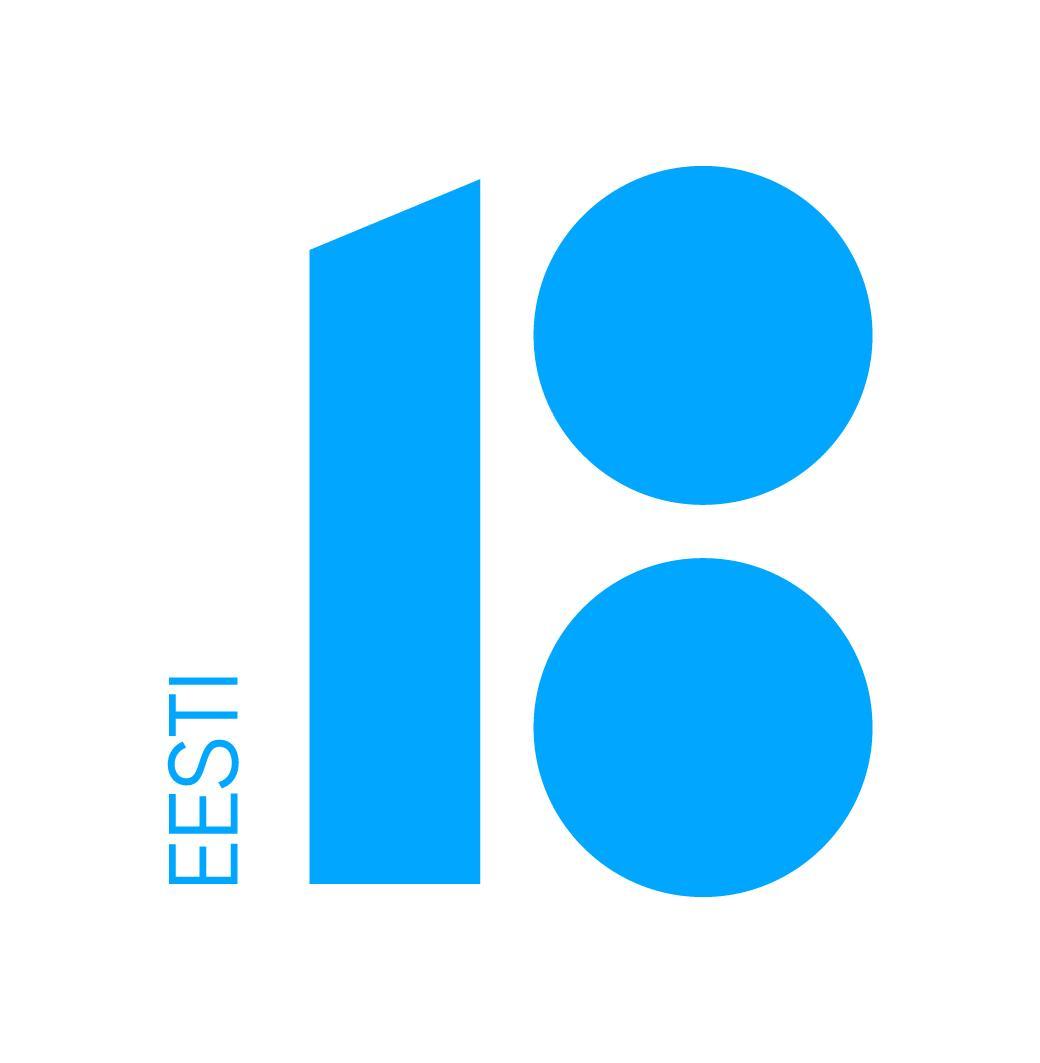 